WZÓR OŚWIADCZENIA LUSTRACYJNEGOCzęść AJa ................................................................................................ syn/córka ................................................................                   (imię i nazwisko, nazwisko rodowe,	(imię ojca)
inne nazwiska używane w latach 1944−1990)urodzony/urodzona ...............................................................................................................................................................                                                                                                             (data i miejsce urodzenia)zamieszkały/zamieszkała ......................................................................................................................................................                                                                                                    (adres zamieszkania)legitymujący się/legitymująca się .........................................................................................................................................                                                                                 (nazwa dokumentu stwierdzającego tożsamość, jego numer i numer PESEL)wykonujący/wykonująca funkcję publiczną albo ubiegający się/ubiegająca się o objęcie lub wykonywanie funkcji publicznej ........................................................................................................................................................................................................     (funkcja publiczna określona w art. 4 ustawy z dnia 18 października 2006 r. o ujawnianiu informacji o dokumentach
organów bezpieczeństwa państwa z lat 1944−1990 oraz treści tych dokumentów)świadom/świadoma odpowiedzialności za złożenie niezgodnego z prawdą oświadczenia, po zapoznaniu się z treścią ustawy
z dnia 18 października 2006 r. o ujawnianiu informacji o dokumentach organów bezpieczeństwa państwa z lat 1944−1990 oraz
treści tych dokumentów (Dz. U. z 2017 r. poz. 2186), oświadczam, że nie pracowałem/nie pracowałam, nie pełniłem/
nie pełniłam służby ani nie byłem/nie byłam współpracownikiem* w rozumieniu art. 3a powołanej ustawy, organów
bezpieczeństwa państwa w rozumieniu art. 2 powołanej ustawy, w okresie od dnia 22 lipca 1944 r. do dnia 31 lipca 1990 r...........................,.....................................                                                 ………...............................................(miejscowość, data)							       (własnoręczny podpis)WZÓR OŚWIADCZENIA LUSTRACYJNEGOCzęść AJa ................................................................................................ syn/córka ................................................................................                   (imię i nazwisko, nazwisko rodowe,	(imię ojca)
inne nazwiska używane w latach 1944−1990)urodzony/urodzona..........................................................................................................................................................................                                                                                                 (data i miejsce urodzenia)zamieszkały/zamieszkała................................................................................................................................................................                                                                                           (adres zamieszkania)legitymujący się/legitymująca się .................................................................................................................................................                                                              (nazwa dokumentu stwierdzającego tożsamość, jego numer i numer PESEL)wykonujący/wykonująca funkcję publiczną albo ubiegający się/ubiegająca się o objęcie lub wykonywanie funkcji publicznej.........................................................................................................................................................................................................                   (funkcja publiczna określona w art. 4 ustawy z dnia 18 października 2006 r. o ujawnianiu informacji o dokumentach
organów bezpieczeństwa państwa z lat 1944−1990 oraz treści tych dokumentów)świadom/świadoma odpowiedzialności za złożenie niezgodnego z prawdą oświadczenia, po zapoznaniu się z treścią ustawy
z dnia 18 października 2006 r. o ujawnianiu informacji o dokumentach organów bezpieczeństwa państwa z lat 1944–1990 oraz
treści tych dokumentów, oświadczam, że pracowałem/pracowałam, pełniłem/pełniłam służbę, byłem/byłam współpracow-
nikiem* w rozumieniu art. 3a powołanej ustawy, organów bezpieczeństwa państwa w rozumieniu art. 2 powołanej ustawy, 
w okresie od dnia 22 lipca 1944 r. do dnia 31 lipca 1990 r..........................., ............................						......................................................(miejscowość, data)									(własnoręczny podpis)Część B**Dodatkowo wyjaśniam:.........................................................................................................................................................................................................................................................................................................................................................................................................................................................................................................................................................................................................................................................................................................................................................................................................................................................................................................................................................................................................................., 						............................	.......................................................(miejscowość, data)							(własnoręczny podpis)__________________________*	Właściwe podkreślić.**	Wypełniają osoby, które oświadczyły, że służyły, pracowały lub współpracowały z organami bezpieczeństwa państwa, o których
mowa w art. 2 ustawy z dnia 18 października 2006 r. o ujawnianiu informacji o dokumentach organów bezpieczeństwa państwa z lat 1944−1990 oraz treści tych dokumentów w okresie od dnia 22 lipca 1944 r. do dnia 31 lipca 1990 r.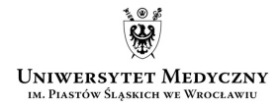  (załącznik nr 3 do Komunikatu nr 12 UKW)Lp.Organ bezpieczeństwa państwa określony w art. 2
ustawy z dnia 18 października 2006 r. o ujawnianiu
informacji o dokumentach organów bezpieczeństwa
państwa z lat 1944−1990 oraz treści tych
dokumentówFunkcjaData podjęcia
i zakończenia pracy,
służby lub współpracy